МДОУ «Детский сад «Ладушки» г. ЛихославльИнтегрированное занятие во второй младшей группе тема: «Осень»Выполнила: воспитатель второй младшей группы Зиновьева Е. Г.2017 годИнтегрированное занятие во 2-й младшей группе.Тема: ОсеньЦель: обобщить и систематизировать знания детей об осени. Задачи:Научить детей рассказывать о существенных признаках осени;Расширять словарный запас по теме «Осень»: называть цвет листьев, использовать определения (хмурая, ранняя, золотая, поздняя, дождливая и т.д.) ;Формировать умение группировать листья (березы, клена, дуба)  по их признакам;Развивать общую и мелкую моторику;Формировать умение выполнять коллективную работу по аппликации из природного материала (засушенные листья)Оборудование: 1.презентация «Осень»,2. 2 панно: клен, береза,3. ватман с изображением дуба без листьев, 4. принадлежности для аппликации (клей, кисточки салфетка бумажная, влажная, листья дуба). Ход занятия.1.Организационныймомент.(слайд 1)Воспитатель: Посмотрите на экран, как красиво!Сегодня к нам в гости пришла Осень! Какая она красавица!И мы ей расскажем, что мы знаем про это время года.Падают, падают листья
В нашем саду листопад.
Желтые, красные листья
По ветру вьются, летят.(слайд 2)-  Когда это бывает?  (осенью)(слайд 3)-  Как называется явление, когда листья опадают с деревьев? (листопад)(слайд 4,5,6,7,8,9) – последовательно переключать слайды на каждое определение.Воспитатель: Какая бывает осень? (дождливая, пасмурная, золотая, поздняя, хмурая, урожайная, красивая, холодная, разноцветная)(слайд 9,10)Воспитатель :Давайте вспомним золотую осень. Какие краски брала осень, чтобы раскрасить листья? ( желтую и красную). Какие мы видим листочки? (Разноцветные) (слайд 11.12).Воспитатель: Ребята, посмотрите на это изображение. Здесь показана поздняя осень. Что происходит поздней осенью? (ответы детей: голые деревья, улетают птицы, идет дождь со снегом)(слайд 12)Воспитатель: Верно вы заметили: Птицы улетают в теплые края, деревья стоят голые, идет дождь со снегом.Насекомые (жучки, червячки, букашки) спрятались под листья, под кору деревьев.Выпал первый снег2. Основная часть.(слайд 13)Воспитатель: Осень приготовила для вас загадки.Загадки.Пришла без красок и без кисти и разукрасила все листья, (осень)Деревья раздевает, и листочки с них срывает, (осень)Дни стали короче,Длинней стали ночи,Кто скажет, кто знает,Когда это бывает? (Осенью)Листья жёлтые кружатся,На землю ковриком ложатся.Жёлтых листьев хороводОсенью случается.Танец этот—каждый год.      Как он называется?  (Листопад)Физ. Минутка: Ребята покажем Осени наш танец с листочками.(слайд 14)Воспитатель: Посмотрите, у нас есть 2 осенних дерева и сейчас мы с вами поиграем.Игра «Подари дереву листочек»Цель: закреплять у детей  названия листьев (кленовый, березовый, дубовый), уметь различать их по  внешнему виду.(дети берут листочки и самостоятельно, определяют с какого он дерева, подходят и помещают листочек на дерево)(слайд 15)Воспитатель: - Ребята, посмотрите у нас остались листочки? (дубовые) Почему, вы их не подарили деревьям?? ( Ответы детей)- Какие молодцы, вы увидели, что эти листочки не подходят к березе и клену.- Я вам покажу, с какого они дерева.- Это дуб – это большое дерево, могучее.Воспитатель привлекает внимание детей к картине дуба без листьев. Давайте дубу, тоже подарим листочки, пусть он покрасуется, как березка и клен. А мы с вами вспомним, какие деревья были красивые в период золотой осени.Коллективная аппликация « Осенний дуб»3. Итог.Воспитатель: Какая красота у вас получилась! Вы старательно трудились, были дружны во время работы, старались не мешать друг другу.Какое дерево сегодня мы узнали? (дуб).Что можно сказать про деревья в период золотой осени (они красивые).Они украсят наш природный уголок пока не наступит зима.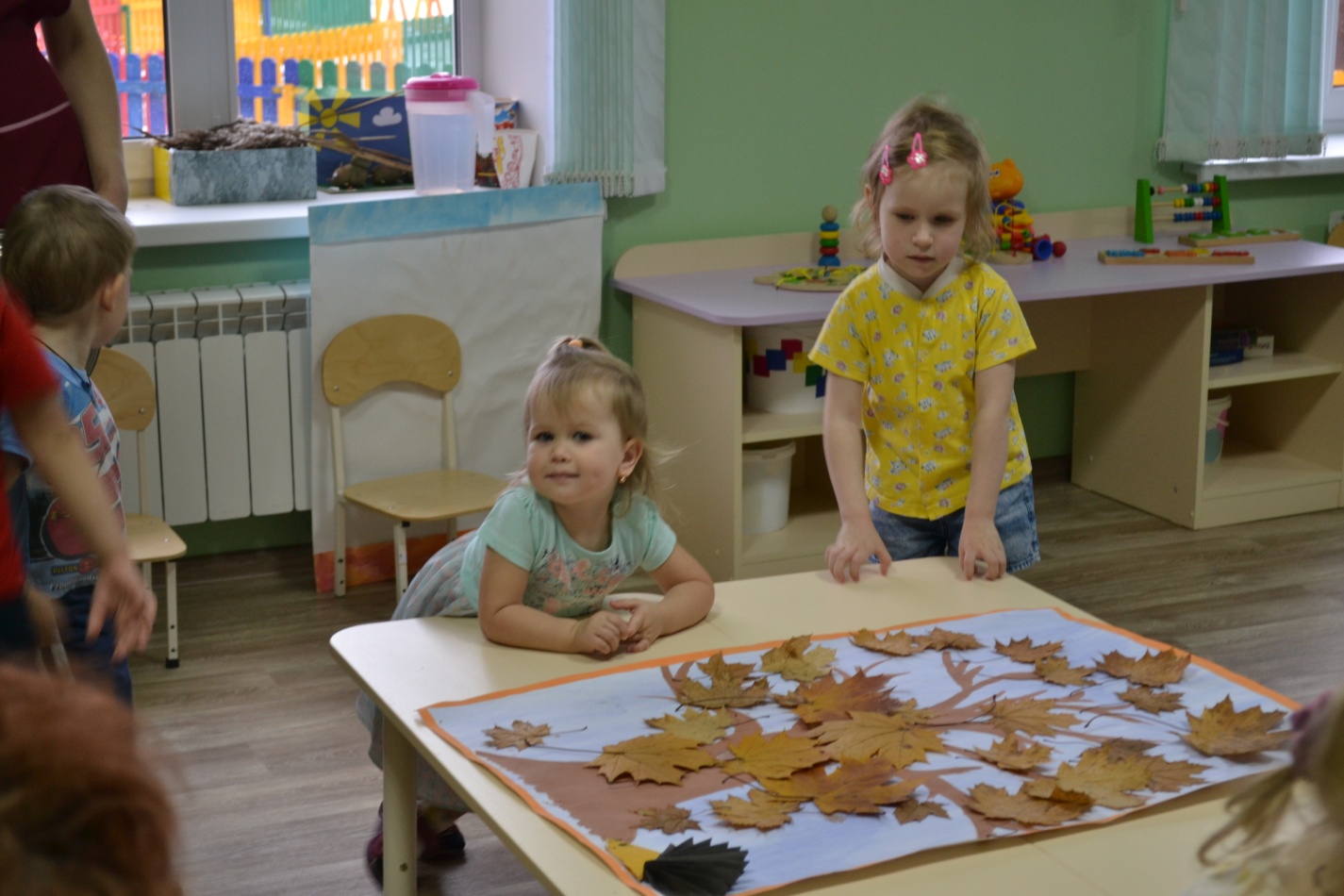 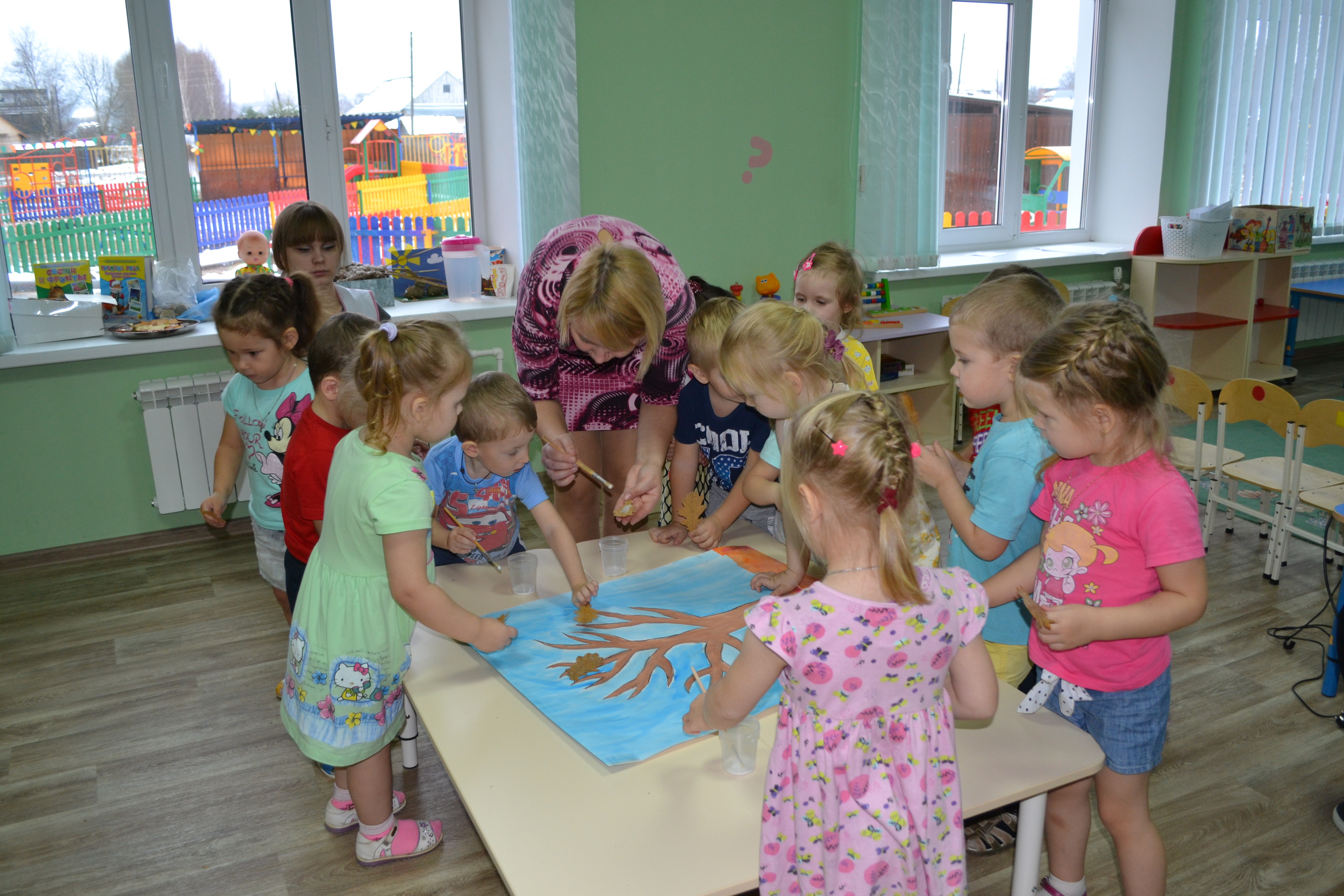 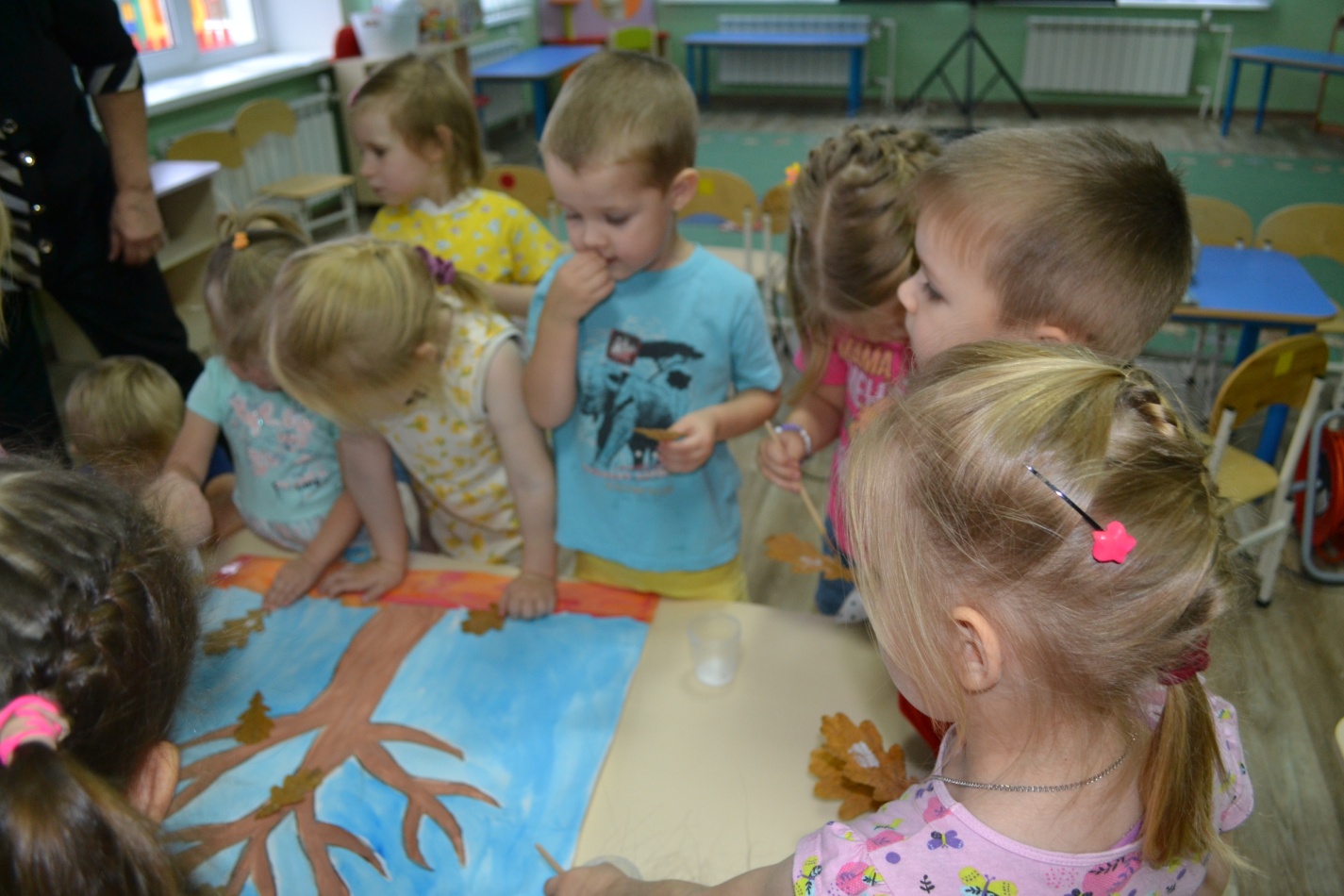 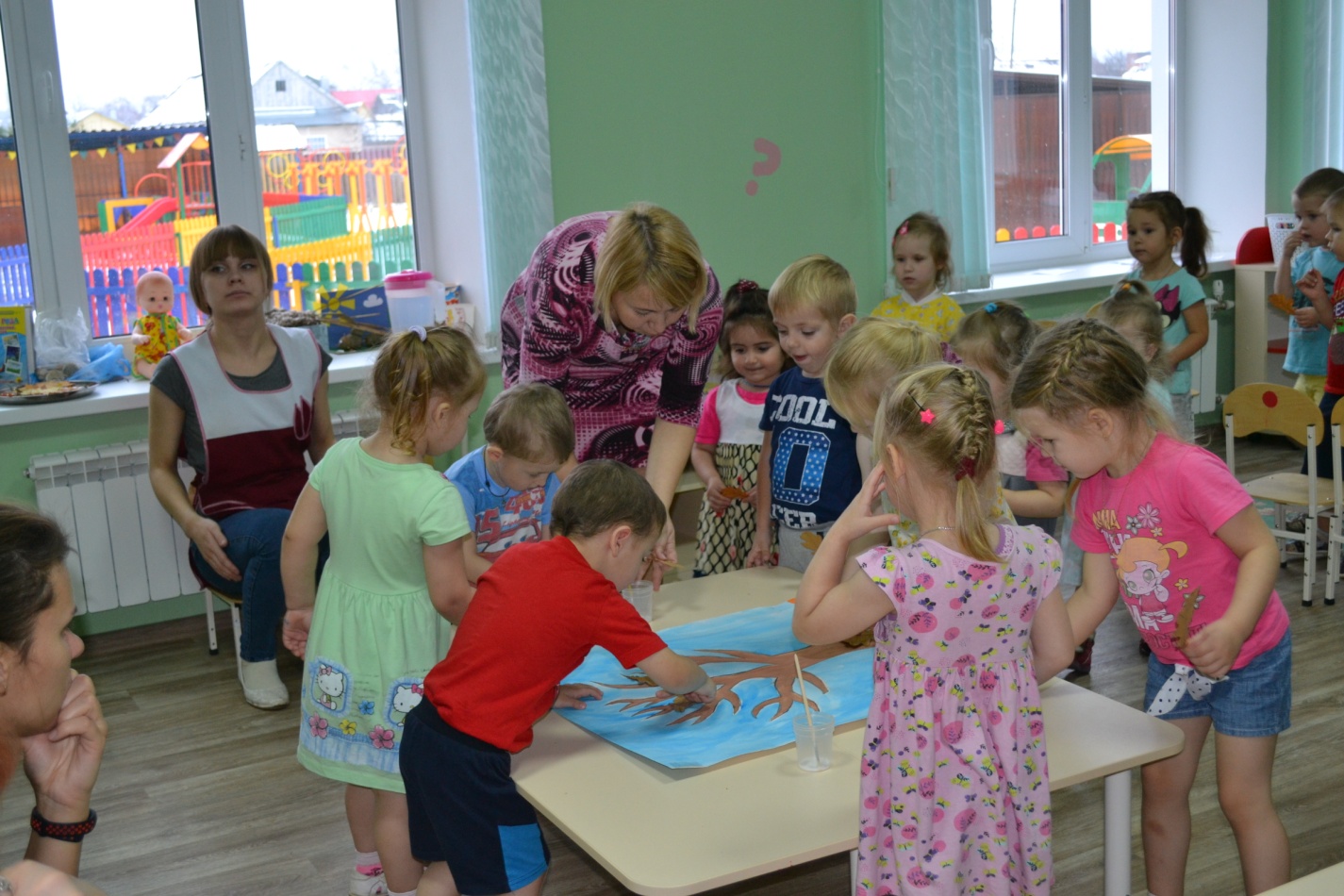 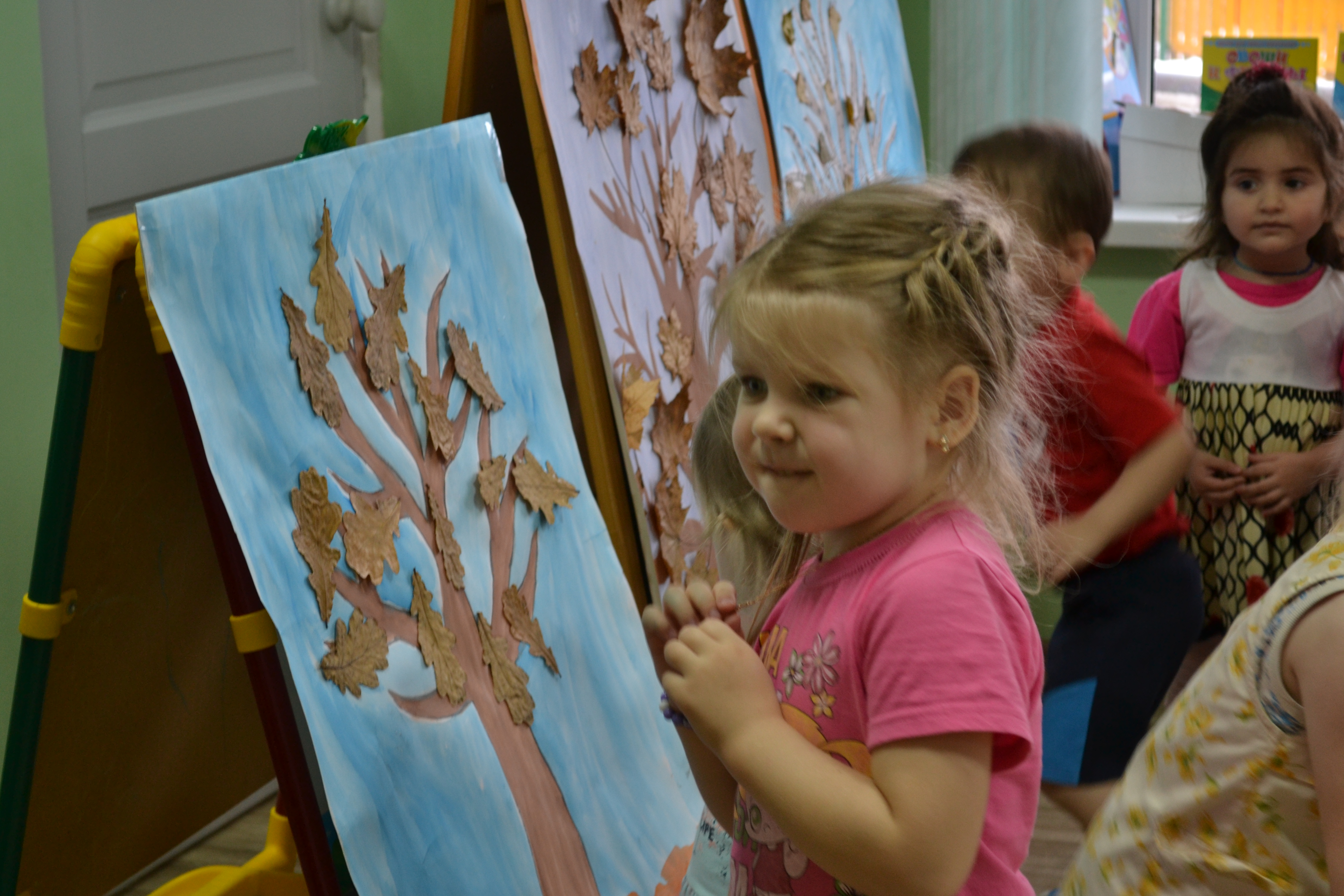 